Name of Journal: World Journal of Clinical CasesManuscript NO: 54934Manuscript Type: CASE REPORTCauda equina arachnoiditis – a rare manifestation of West Nile virus neuroinvasive disease: a case reportSantini M et al. West Nile virus cauda equina arachnoiditisMarija Santini, Ivana Zupetic, Klaudija Viskovic, Juraj Krznaric, Marko Kutlesa, Vladimir Krajinovic, Vlatka Lovrakovic Polak, Vladimir Savic, Irena Tabain, Ljubo Barbic, Maja Bogdanic, Vladimir Stevanovic, Anna Mrzljak, Tatjana Vilibic-CavlekMarija Santini, Juraj Krznaric, Marko Kutlesa, Vladimir Krajinovic, Department for Intensive Care Medicine and Neuroinfectology, University Hospital for Infectious Diseases "Dr Fran Mihaljevic", Zagreb 10000, CroatiaIvana Zupetic, Department of Radiology, University Clinical Hospital Center, Clinic for Traumatology, Zagreb 10000, CroatiaKlaudija Viskovic, Department of Radiology and Ultrasound, University Hospital for Infectious Diseases “Dr Fran Mihaljevic”, Zagreb 10000, CroatiaVlatka Lovrakovic Polak, Department of Infectious Diseases, General County Hospital Karlovac, Karlovac 47000, CroatiaVladimir Savic, Department of Poultry Center, Laboratory for Virology and Serology, Croatian Veterinary Institute, Zagreb 10000, CroatiaIrena Tabain, Maja Bogdanic, Department of Virology, Croatian Institute of Public Health, Zagreb 10000, CroatiaLjubo Barbic, Vladimir Stevanovic, Department of Microbiology and Infectious Diseases with Clinic, Faculty of Veterinary Medicine, University of Zagreb, Zagreb 10000, CroatiaAnna Mrzljak, Department of Medicine, University Hospital Merkur, Zagreb 10000, CroatiaAnna Mrzljak, School of Medicine, University of Zagreb, Zagreb 10000, CroatiaTatjana Vilibic-Cavlek, Department of Virology, Croatian Institute of Public Health; School of Medicine, University of Zagreb, Zagreb 10000, CroatiaAuthor contributions: Santini M was the patient’s infectious disease physician, made the concept of the case report and wrote the original draft; Zupetic I and Viskovic K provided, analyzed and interpreted the imaging findings; Krznaric J, Kutlesa M, Krajinovic V and Lovrakovic-Polak V were the patient’s infectious disease physicians and contributed to manuscript drafting; Barbic Lj, Bogdanic M, Stevanovic V and Mrzljak A reviewed the literature and contributed to manuscript drafting; Vilibic-Cavlek T, Savic V and Tabain I performed the microbiological analyses and interpretation and contributed to manuscript drafting. All authors approved the final version of the manuscript.Supported by Croatian Science Foundation, Project No. IP 2016-06-7456 CRONEUROARBO; European Union’s Horizon 2020 Research and Innovation Programme, No. 653316.Corresponding author: Marija Santini, MD, PhD, Assistant Professor, Department for Intensive Care Medicine and Neuroinfectology, University Hospital for Infectious Diseases "Dr Fran Mihaljevic", School of Medicine, University of Zagreb, Zagreb 10000, Croatia. maria marijasantini.ms@gmail.comReceived: February 26, 2020Revised: May 10, 2020Accepted: August 14, 2020Published online: AbstractBACKGROUNDData regarding the neuroradiology features of the West Nile virus neuroinvasive disease (WNV NID) is rather scarce. To contribute to the knowledge of the WNV NID, we present a patient with a combination of encephalitis and acute flaccid paresis, with cauda equina arachnoiditis as the main magnetic resonance (MR) finding.CASE SUMMARYA 72-year-old female patient was admitted due to fever, headache and gait instability. During the first several days she developed somnolence, aphasia, urinary incontinence, constipation, and asymmetric lower extremities weakness. Cerebrospinal fluid analysis indicated encephalitis. Native brain computed tomography and MR were unremarkable, while spinal MR demonstrated cauda equina enhancement without cord lesions. Virology testing revealed WNV IgM and IgG antibodies in serum and cerebrospinal fluid, which confirmed acute WNV NID. The treatment was supportive. After two months only a slight improvement was noticed but cognitive impairment, loss of sphincter control and asymmetric inferior extremities weakness remained. The patient died after a month on chronic rehabilitation.CONCLUSIONCauda equina arachnoiditis is a rare, but possible neuroradiological feature in acute flaccid paresis form of WNV NID.Key words: West Nile virus; Central nervous system infection; Cauda equina; Magnetic resonance; Neuroinvasive disease; Case reportSantini M, Zupetic I, Viskovic K, Krznaric J, Kutlesa M, Krajinovic V, Lovrakovic Polak V, Savic V, Tabain I, Barbic L, Bogdanic M, Stevanovic V, Mrzljak A, Vilibic-Cavlek T. Cauda equina arachnoiditis – a rare manifestation of West Nile virus neuroinvasive disease: a case report. World J Clin Cases 2020; In pressCore tip: Data regarding neuroradiology features of the West Nile virus neuroinvasive disease is scarce and cauda equina arachnoiditis is rare. We discuss a case of West Nile virus encephalitis and acute flaccid paresis of the lower extremities, with cauda equina arachnoiditis with focus on diagnostic management.INTRODUCTIONWest Nile virus (WNV) infection is an emerging zoonosis spreading across Europe over the last two decades[1-4]. The most severe clinical presentation is WNV neuroinvasive disease (WNV NID), affecting less than 1% of infected persons. WNV NID usually presents as meningitis, encephalitis, acute flaccid paralysis, or as a combination of the conditions above[5]. Although rare, WNV NID can be life-threatening, may require long-term hospitalization and rehabilitation, and leave long-lasting neurological sequelae[6]. The epidemiology, clinical presentation, and virology diagnostic methods of WNV infection are well established[7]. However, data on the WNV NID imaging is rather scarce, based on small case series and individual case reports. In WNV NID, brain magnetic resonance (MR) images may be normal or may indicate nonspecific findings in the basal ganglia, thalami, mesial temporal areas, brainstem, and cerebellum. Spinal MR images may show abnormalities affecting various levels of the spinal or, in rare cases, cauda equina enhancement[8]. To contribute to the knowledge of the WNV NID, we present a patient with a combination of encephalitis and α-fetoprotein, with cauda equina arachnoiditis as the main MR finding.CASE PRESENTATIONChief complaintsA 72-year-old patient sought medical attention for high fever, headache, and gait instability.History of present illnessIn July 2018, a 72-year-old female, was admitted to a local hospital due to a three-day fever, progressive frontal and occipital headache, and gait instability.At admission, the patient had a fever of 39.0 °C, while other vital signs were normal. She appeared weary, slow in verbal and motoric responses, but completely oriented. Meningeal signs were negative. Neurological examination revealed symmetric fine intention hand tremor and instability while sitting and walking. Physical examination was otherwise unremarkable, besides irregular pulse due to atrial fibrillation. The patient's laboratory data at admission are presented in Table 1.Her non-contrast brain multi-slice computed tomography was normal. The spinal tap was postponed for 48 h due to anticoagulation therapy (dabigatran). Empirical therapy with acyclovir 1 g q8 h intravenously and doxycycline 100 mg q12 h orally were administered.On the 6th day, the patient developed somnolence, aphasia, disorientation, urinary retention with asymmetric lower extremity weakness (weaker right leg). Repeated brain multi-slice computed tomography was unremarkable. Spinal tap results are presented in Table 1. The diagnosis of encephalitis was established. Due to neurologic deterioration, the patient was transferred to the Department for Intensive Care Medicine and Neuroinfectology in a tertiary institution.History of past illnessPast medical history disclosed arterial hypertension, type 2 diabetes, hyperlipidemia, and permanent atrial fibrillation. The patient was taking amlodipine, bisoprolol, metformin, simvastatin and dabigatran.Physical examinationThe patient was transferred to a tertiary institution in severely impaired general condition. Her vital signs were as follows: temperature 36 °C, heart rate 160 beats per minute, respiratory rate 16 breaths per minute, blood pressure 140/85 mmHg and oxygen saturation in room air 95%. She was unable to walk or sit, she was somnolent, opening eyes on demand and demonstrating signs of Wernicke’s aphasia (impaired comprehension with meaningless speech), without obvious signs of cranial nerves’ dysfunction. Muscle tone, strength and deep tendon reflexes were normal on upper extremities, while low on inferior extremities, more on the right side. Plantar response was “silent” on both sides. Abdominal cutaneous reflexes were normal. The patient had urinary catheter placed due to urinary retention. Rectal tone was decreased, the patient was incontinent for feces, and anal wink test was absent. No tremor was noticed. Sensory exam could not be performed due to the patient’s limited communication abilities. The remaining physical examination was unremarkable, besides absolute arrhythmia due to atrial fibrillation. Laboratory examinationsThe patient's laboratory results at admission to the tertiary institution are listed in Table 1. The cerebrospinal fluid (CSF) Gram-stain was unremarkable, the 16S rDNA test of CSF was negative, and the culture did not yield any pathogen. The CSF was further analyzed by polymerase chain reaction and proven negative for herpes simplex virus 1/2, varicella-zoster virus, enteroviruses and Listeria monocytogenes. Anti-HIV, HIV antigen and Treponema pallidum hemagglutination assay were negative. Serology for Borrelia burgdorferi in serum and CSF was negative. CSF, serum and urine samples were tested for the presence of neuroinvasive arboviruses: tick-borne encephalitis (TBEV), WNV, Usutu (USUV), Toscana (TOSV), Tahyna ˙(TAHV) and Bhanja virus (BHAV). CSF, urine and serum samples were tested using a reverse-transcriptase polymerase chain reaction (RT-PCR): TBEV (Schwaiger et al[9]), WNV (Tang et al[10]), USUV (Nikolay et al[11]), TOSV (Weidmann et al[12], 2008), TAHV (Li et al[13], 2015) and BHAV (Matsuno et al[14], 2013). In addition, CSF and serum samples were tested for the presence of TBEV, WNV and USUV IgM and IgG antibodies using commercial enzyme-linked immunosorbent assays (TBEV, WNV, USUV - Euroimmun, Lübeck, Germany) and indirect immunofluorescence assay (TOSV - Euroimmun, Lübeck, Germany). According to the European Union case definition[7], WNV infection was confirmed by detection of IgM and IgG antibodies in both serum and CSF samples. Detection of low IgG avidity index as well as dynamics of IgG antibodies in consecutive serum samples (days 8, 15 and 22) further supported acute WNV infection (Table 2). WNV RNA was not detected in CSF, urine nor serum samples. Imaging examinationsMagnetic resonance (MR) imaging of the brain and lumbosacral spine was performed using a 1.5T MR scanner (Symphony; Siemens Medical Solutions, Erlangen, Germany). The brain MR protocol consisted of sagittal T1-weighted spin-echo, axial T2-weighted fast-spin echo, axial T2-weighted fast-spin echo fat saturated, axial fluid-attenuated inversion recovery, pre- and post-contrast axial T1-weighted spin-echo fat saturated. Brain MR demonstrated nonspecific microvascular lesions in the periventricular regions and deep white matter. The lumbosacral MR protocol consisted of sagittal and axial T1 and T2 weighted image; postcontrast sagittal fat saturated T1 weighted image. It demonstrated intensive cauda equina enhancement as shown in Figure 1 (A and B). The electroencephalogram was diffusely irregular and diffusely slow. The electromyoneurography was not performed due to technical issues at the time.Personal and family historyThe patient was retired, living alone and taking care of herself. Exposure history revealed that the patient lived in a rural suburb in the Karlovac County, about 200 m from the Kupa River. She denied contact with animals. A few weeks before the illness, she noticed frequent mosquito bites and no tick bites. She denied traveling during the past months, as well as vaccination. FINAL DIAGNOSISThe final diagnosis of WNV encephalitis with acute flaccid paresis of the lower extremities due to cauda equina arachnoiditis was established.The presented case was identified as an index case of WNV infection in Croatia in 2018, diagnosed in Karlovac County, where no autochthonous WNV infections were previously reported[15]. TREATMENTThe patient was initially empirically treated with acyclovir 1 g q8 h intravenously and doxycycline 100 mg q12 h orally, until the diagnosis of WNV neuroinvasive disease was confirmed. Afterwards, supportive therapy and physical rehabilitation were applied. OUTCOME AND FOLLOW-UPThe patient was hospitalized for eight weeks with a limited recovery. She recovered from aphasia but remained with a severe cognitive dysfunction. She was able to sit unassisted, but unable to walk. Lower extremity weakness slightly improved, but the patient remained incontinent for urine and feces. The hospitalization was complicated with healthcare-associated urinary tract infection and pneumonia. After two months the patient was discharged to a chronic rehabilitation facility where she succumbed to another pneumonia episode after a one-month period.DISCUSSIONThe presented WNV NID case raises several discussion points. The present knowledge about WNV NID neuroradiological findings is based on a rather small number of images. PubMed database search, using combination of terms “West Nile virus”, “WNV”, “encephalitis”, “myelitis”, “cauda equina”, and “magnetic resonance“ (MR), has identified seven publications in total (five case series and two individual cases). Four case series originated from the United States (three in 2002, one comprising patients from 1996 to 2016), and one from Serbia (in 2012)[6,8,16-18]. The total number of patients included was 147, the total number of patients with brain MR performed was 75, while the total number of patients with spinal MR was 33. Individual case reports present patients from 2012, one from the United States and one from Korea[19,20]. Most of the analyzed studies date back to the early 2000s[5,8,16,17]. Therefore, it would probably be useful to examine future WNV NID patients with new MR technologies to better characterize this clinical entity. When analyzing only patients with abnormal spinal MR from the publications previously mentioned, the isolated cauda equina lesions were observed in seven, while combined spinal cord and cauda equina lesions were observed in three patients. Therefore, taking into consideration a rather small number of published cases, the question arises whether WNV has a predilection for the cauda equina. To provide an answer to this question, detailed neuroradiological examinations of the WNV NID patients are required. Clinicians as well as radiologists must be aware of this possibility, even though it is rare, and include a postcontrast scan of the spinal cord, cauda equina and nerve roots in the scanning protocol.Only one study so far deals with the correlation of WNV NID neuroradiological findings and short-term disease outcomes[8]. It demonstrates that patients with fluid-attenuated inversion recovery and T2 weighted image brain and brain-stem changes have the worst outcomes, while the patients with spinal cord and nerve roots involvement have moderate-to-severe residual deficits. Indeed, new research demonstrating the correlation between clinical presentation, neuroradiological findings, and short and long-term outcomes is warranted.Finally, the clinicians should have in mind that cauda equina enhancement is also described in the subarachnoid spread of neoplasms, central nervous system sarcoidosis, Guillain-Barré syndrome, and other viral central nervous system infections[21-23]. Our case has one limitation. The electromyoneurography was not performed due to technical issues at the time. This diagnostic procedure is highly recommended to elucidate the complex neurophysiology of the weakness in WNV NID[24]. Nevertheless, our case is a rare and detailed description of WNV NID, presenting as encephalitis and α-fetoprotein with cauda equina arachnoiditis. We believe it contributes to the knowledge of MR appearances in WNV NID.Besides, this is the westernmost case since the first appearance of WNV NID in Croatia in 2012[25,26], occurring in Karlovac County, bordering the Republic of Slovenia.CONCLUSIONCauda equina arachnoiditis is occasionally described on spinal magnetic resonance in patients with WNV NID. Therefore, there is a possibility that WNV has a predilection for the cauda equina area. We propose that magnetic resonance of the entire neuroaxis should be carried out in WNV NID patients to better characterize this relevant emerging clinical entity and its outcomes. REFERENCES1 Holt E. West Nile virus spreads in Europe. Lancet Infect Dis 2018; 18: 1184 [PMID: 30507404 DOI: 10.1016/S1473-3099(18)30616-9]2 European Centre for Disease Prevention and Control (ECDC). West Nile virus infection. Available from: https://www.ecdc.europa.eu/en/west-nile-virus-infection Cited 25 February 2020.3 Baymakova M, Trifonova I, Panayotova E, Dakova S, Pacenti M, Barzon L, Lavezzo E, Hristov Y, Ramshev K, Plochev K, Palu G, Christova I. Fatal Case of West Nile Neuroinvasive Disease in Bulgaria. Emerg Infect Dis 2016; 22: 2203-2204 [PMID: 27392134 DOI: 10.3201/eid2212.151968]4 Baymakova M, Christova I, Panayotova E, Trifonova I, Chobanov A, Daskalov I, Popov GT, Plochev K. West nile virus infection with neurological disorders: a case report and a brief review of the situation in bulgaria. Acta Clin Croat 2019; 58: 546-549 [PMID: 31969770 DOI: 10.20471/acc.2019.58.03.21]5 Davis LE, DeBiasi R, Goade DE, Haaland KY, Harrington JA, Harnar JB, Pergam SA, King MK, DeMasters BK, Tyler KL. West Nile virus neuroinvasive disease. Ann Neurol 2006; 60: 286-300 [PMID: 16983682 DOI: 10.1002/ana.20959]6 Hawkes MA, Carabenciov ID, Wijdicks EFM, Rabinstein AA. Critical West Nile Neuroinvasive Disease. Neurocrit Care 2018; 29: 47-53 [PMID: 29435806 DOI: 10.1007/s12028-017-0500-x]7 European Centre for Disease Prevention and Control (ECDC). EU case definitions. Available from: https://www.ecdc.europa.eu/en/surveillance-and-disease-data/eu-case-definitions Cited 25 February 2020.8 Ali M, Safriel Y, Sohi J, Llave A, Weathers S. West Nile virus infection: MR imaging findings in the nervous system. AJNR Am J Neuroradiol 2005; 26: 289-297 [PMID: 15709126]9 Schwaiger M, Cassinotti P. Development of a quantitative real-time RT-PCR assay with internal control for the laboratory detection of tick borne encephalitis virus (TBEV) RNA. J Clin Virol 2003; 27: 136-145 [PMID: 12829035 DOI: 10.1016/s1386-6532(02)00168-3]10 Tang Y, Anne Hapip C, Liu B, Fang CT. Highly sensitive TaqMan RT-PCR assay for detection and quantification of both lineages of West Nile virus RNA. J Clin Virol 2006; 36: 177-182 [PMID: 16675298 DOI: 10.1016/j.jcv.2006.02.008]11 Nikolay B, Weidmann M, Dupressoir A, Faye O, Boye CS, Diallo M, Sall AA. Development of a Usutu virus specific real-time reverse transcription PCR assay based on sequenced strains from Africa and Europe. J Virol Methods 2014; 197: 51-54 [PMID: 24036076 DOI: 10.1016/j.jviromet.2013.08.039]12 Weidmann M, Sanchez-Seco MP, Sall AA, Ly PO, Thiongane Y, Lô MM, Schley H, Hufert FT. Rapid detection of important human pathogenic Phleboviruses. J Clin Virol 2008; 41: 138-142 [PMID: 18006376 DOI: 10.1016/j.jcv.2007.10.001]13 Li H, Cao YX, He XX, Fu SH, Lyu Z, He Y, Gao XY, Liang GD, Wang HY. Real-time RT-PCR Assay for the detection of Tahyna Virus. Biomed Environ Sci 2015; 28: 374-377 [PMID: 26055565 DOI: 10.3967/bes2015.052]14 Matsuno K, Weisend C, Travassos da Rosa AP, Anzick SL, Dahlstrom E, Porcella SF, Dorward DW, Yu XJ, Tesh RB, Ebihara H. Characterization of the Bhanja serogroup viruses (Bunyaviridae): a novel species of the genus Phlebovirus and its relationship with other emerging tick-borne phleboviruses. J Virol 2013; 87: 3719-3728 [PMID: 23325688 DOI: 10.1128/JVI.02845-12]15 Vilibic-Cavlek T, Savic V, Sabadi D, Peric L, Barbic L, Klobucar A, Miklausic B, Tabain I, Santini M, Vucelja M, Dvorski E, Butigan T, Kolaric-Sviben G, Potocnik-Hunjadi T, Balenovic M, Bogdanic M, Andric Z, Stevanovic V, Capak K, Balicevic M, Listes E, Savini G. Prevalence and molecular epidemiology of West Nile and Usutu virus infections in Croatia in the 'One health' context, 2018. Transbound Emerg Dis 2019; 66: 1946-1957 [PMID: 31067011 DOI: 10.1111/tbed.13225]16 Jeha LE, Sila CA, Lederman RJ, Prayson RA, Isada CM, Gordon SM. West Nile virus infection: a new acute paralytic illness. Neurology 2003; 61: 55-59 [PMID: 12847156]17 Petropoulou KA, Gordon SM, Prayson RA, Ruggierri PM. West Nile virus meningoencephalitis: MR imaging findings. AJNR Am J Neuroradiol 2005; 26: 1986-1995 [PMID: 16155147]18 Popovic N, Milosevic B, Urosevic A, Poluga J, Popovic N, Stevanovic G, Milosevic I, Korac M, Mitrovic N, Lavadinovic L, Nikolic J, Dulovic O. Clinical characteristics and functional outcome of patients with West Nile neuroinvasive disease in Serbia. J Neurol 2014; 261: 1104-1111 [PMID: 24687895 DOI: 10.1007/s00415-014-7318-7]19 DeQuesada I 2nd, Saindane A. West Nile virus presenting as flaccid paralysis: Case report and literature review. Radiol Case Rep 2012; 7: 705 [PMID: 27326299 DOI: 10.2484/rcr.v7i3.705]20 Hwang J, Ryu HS, Kim H, Lee SA. The first reported case of West Nile encephalitis in Korea. J Korean Med Sci 2015; 30: 343-345 [PMID: 25729260 DOI: 10.3346/jkms.2015.30.3.343]21 Marjelund S, Jaaskelainen A, Tikkakoski T, Tuisku S, Vapalahti O. Gadolinium enhancement of cauda equina: a new MR imaging finding in the radiculitic form of tick-borne encephalitis. AJNR Am J Neuroradiol 2006; 27: 995-997 [PMID: 16687530]22 Yousem DM, Zimmerman R, Grossman RI. Neuroradiology: The Requisites. Philadelphia, PA: Mosby/Elsevier, 2010: 192-22723 Coskun A, Kumandas S, Paç A, Karahan OI, Guleç M, Baykara M. Childhood Guillain-Barré syndrome. MR imaging in diagnosis and follow-up. Acta Radiol 2003; 44: 230-235 [PMID: 12694112 DOI: 10.1034/j.1600-0455.2003.00023.x]24 Leis AA, Stokic DS. Neuromuscular manifestations of west nile virus infection. Front Neurol 2012; 3: 37 [PMID: 22461779 DOI: 10.3389/fneur.2012.00037]25 Pem-Novosel I, Vilibic-Cavlek T, Gjenero-Margan I, Pandak N, Peric L, Barbic L, Listes E, Cvitkovic A, Stevanovic V, Savini G. First outbreak of West Nile virus neuroinvasive disease in humans, Croatia, 2012. Vector Borne Zoonotic Dis 2014; 14: 82-84 [PMID: 24283515 DOI: 10.1089/vbz.2012.1295]26 Vilibic-Cavlek T, Kaic B, Barbic L, Pem-Novosel I, Slavic-Vrzic V, Lesnikar V, Kurecic-Filipovic S, Babic-Erceg A, Listes E, Stevanovic V, Gjenero-Margan I, Savini G. First evidence of simultaneous occurrence of West Nile virus and Usutu virus neuroinvasive disease in humans in Croatia during the 2013 outbreak. Infection 2014; 42: 689-695 [PMID: 24793998 DOI: 10.1007/s15010-014-0625-1]FootnotesInformed consent statement: The study was approved by the Ethics Committees of the University Hospital for Infectious Diseases “Dr Fran Mihaljevic” and the Croatian Institute of Public Health. Conflict-of-interest statement: The authors declare that they have no conflict of interest.CARE Checklist (2016) statement: The authors have read the CARE Checklist (2016), and the manuscript was prepared and revised according to the CARE Checklist (2016). Open-Access: This article is an open-access article that was selected by an in-house editor and fully peer-reviewed by external reviewers. It is distributed in accordance with the Creative Commons Attribution NonCommercial (CC BY-NC 4.0) license, which permits others to distribute, remix, adapt, build upon this work non-commercially, and license their derivative works on different terms, provided the original work is properly cited and the use is non-commercial. See: http://creativecommons.org/licenses/by-nc/4.0/Manuscript source: Invited manuscriptPeer-review started: February 26, 2020First decision: April 21, 2020Article in press: Specialty type: Medicine, research and experimentalCountry/Territory of origin: CroatiaPeer-review report’s scientific quality classificationGrade A (Excellent): 0Grade B (Very good): BGrade C (Good): 0Grade D (Fair): 0Grade E (Poor): 0P-Reviewer: Baymakova M S-Editor: Zhang L L-Editor:  P-Editor:Figure Legends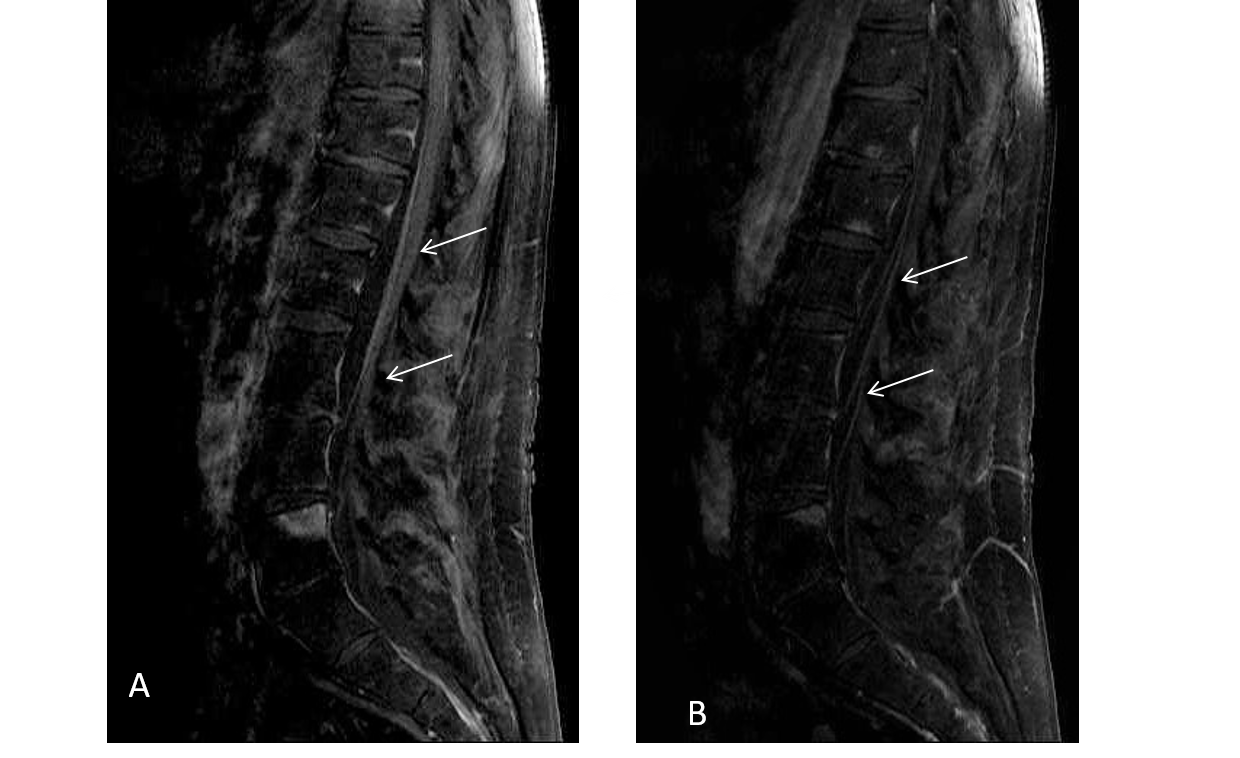 Figure 1 Lumbosacral magnetic resonance imaging scan with intravenous Gadolinium administration in a patient with West Nile virus encephalitis and acute flaccid paresis. A: Lumbar spine, midsagittal magnetic resonance, contrast-enhanced T1 fat saturation weighted image demonstrated no extrinsic compression, abnormal signal, or enhancement of the lower part of the spinal cord. There was a marked enhancement of the ventral nerve roots of the cauda equina (white arrows) B: Sagittal contrast-enhanced T1 fat saturation weighted through the region of the cauda equina shows abnormal – prominent enhancement of the nerve roots (white arrows).Table 1 Laboratory results in a patient with West Nile virus neuroinvasive disease and cauda equina arachnoiditis1First cerebrospinal fluid examination on day 6.Table 2 Virology results in a patient with West Nile virus neuroinvasive disease and cauda equina arachnoiditisaratio < 8 negative, 8-1.1 borderline, > 1.1 positive; bRU/ml < 16 negative, 16-22 borderline, > 22 positive; cavidity index < 40% low, 40-60% borderline, > 60% high. TBEV: Tick-borne encephalitis virus; WNV: West Nile virus; USUV: Usutu virus; TOSV: Toscana virus; TAHV: Tahyna virus; BHAV: Bhanja virus; NT: Not tested; RT-PCR: reverse-transcriptase polymerase chain reaction; ELISA: Enzyme-linked immunosorbent assays; CSF: Cerebrospinal fluid; IFA: Immunofluorescence assay.ParameterDay tested 41Day tested 10Reference rangeCerebrospinal fluid examinationCell count/mm399900-5Mononuclear cells (%)8096Mononuclear 100%Proteins (g/L)1.1431.00.17–0.37Glucose (% of blood glucose)32%52%60%-70%Blood examinationC-reactive protein (mg/L)0.27.3< 5.0White blood cells (× 109/L)9.19.74.0–10.0Platelets (× 109/L)156150100-400Red blood cells (× 1012/L)4.735.594.4-5.8Hemoglobin (g/L)128149120–180Bilirubin (μmol/L)-203.0–20.0Aspartate-aminotransferase (U/L)373211–38Alanine-aminotransferase (U/L)273112–48Gamma-glutamyltransferase (U/L)-7711–55Lactate dehydrogenase (U/L)206234< 241VirusDay testedSerologySerologySerologySerologyRT-PCRRT-PCRRT-PCRVirusDay testedSerum ELISA IgMa/IgGbCSF ELISA IgMa/IgGbSerum IFA IgM/IgGIgG aviditycCSFUrine	SerumTBEV8Neg (0.32)/Neg (4.61)Neg (0.24)/Neg (< 2)NTNTNegNegNegWNV8Pos (4.40)/Pos (29.31)Pos (4.61)/Pos (44.67)NTLow (3%)NegNegNegWNV15Pos (4.18)/Pos (115.23)NTLow (3%)NegNegNegWNV22Pos (4.47)/Pos (143.64)NTLow (3%)NegNegNegUSUV8NT/Neg (10.95)NT/Neg (12.04)NTNTNegNegNegTOSV8NTNTNeg/NegNTNegNegNegTAHV8NTNTNTNTNegNegNegBHAV8NTNTNTNTNegNegNeg